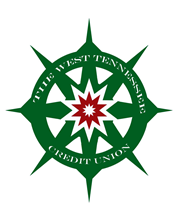 The West Tennessee Credit Union2521 Fite Rd.				13690 Highway 51 South Memphis, TN  38127			Atoka, TN  38004To Our Valued Member:On June 18, 2021, the credit union's main office will move from 2521 Fite Road to 13690 Hwy 51 S, Suite 107, WTNCU’s branch located in Atoka, TN.     We are Changing: February 2014, the TN Dept. of Financial Institutions, (the credit union governing entity) approved an expansion of our membership because DuPont employees technically no longer existed. Along with our name change we were able to serve residents and their families of Shelby and Tipton Counties. For 54 years, your credit union’s home office has been located on the grounds of the DuPont Plant in Memphis. Changes within the DuPont parent company created an opportunity for us to evolve.We are Growing: We are excited to announce, after much discussion and careful strategic planning, the Board of Directors and WTNCU credit union management, will move our primary location to a centrally located branch in Millington. This move will address escalating costs at the Fite Road Branch and better serve our overall expanded membership needs.  Our main branch reports a significant drop in foot traffic and membership growth.  We believe this decision will positively impact our future.  While the new facility is being constructed in Millington, we will serve you at the Atoka branch.  We believe this is the best choice for the overall success of both the credit union and our members. We will make every effort possible to accommodate those members who are inconvenienced in the interim while we are serving you from the Atoka branch. We are Available: During this transitional period, the credit union has many convenient ways for our existing members to continue to do business.  Great alternative options like digital and telephone are available. Convenient cash withdrawal is easily accessed in Atoka at our ATM and at many locations around the city of Memphis through our shared ATM network. Account balances on the audio system are available 24/7; and we can effectively perform many services by telephone during business hours. Paper checks can be deposited via our remote deposit feature through our home banking (www.wtncu.org) for share savings or share draft accounts. You can transfer funds online from any of your accounts to another WTNCU account. We look forward to continuing to serve you in new and exciting ways as we move to a shiny new facility that will provide opportunities for Your Credit Union to grow and prosper.Respectfully,Walter A. (Al) Wise							Ken NewberryChairman, Board of Directors						President & CEO